Marche à suivre pour établir une licence UFOLEPVous allez prendre une licence UFOLEP en vous liant à l’Association Ecurie Terre ComtoiseNouvelle licence UFOLEP saison 2019-2020Imprimer le document Bulletin d’inscription Saison 2019-2020Remplir les cases du cadre inscription N° d’adhésionNomPrénomEtc …En finissant par la catégorie socio-professionnelle (voir tableau ci-dessous)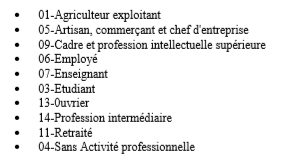 Remplir les cases du cadre mes activités UfolepCocher la case Sportif Pratiquant en déclarant votre activité principale :29020 Auto Kart CrossOu 29004 Auto Poursuite sur TerreIndiquer la date du certificat médicalJoindre le certificat médical ci-joint où votre médecin atteste que vous êtes apte à pratiquer la discipline déclarée en activité principale.compléter le cadre Risques R6 avec date et signature. (Le cadre R6 est au milieu de la page à droite) Coût de la licence Adulte pratiquant Auto Kart Cross ou Auto Poursuite sur Terre = 80 € (avec assurance individuelle Accident de Base) chèque à l’ordre de l’ETC.Photocopie de votre permis de conduireLes documents et le chèque correspondant au coût de la licence sont à mettre sous enveloppe et envoyer à l’adresse suivante :	A l’attention de Mme Christiane GIRARDOT	52 Grande Rue	25260 LONGEVELLE sur DOUBSVotre licence sera établie et envoyée à votre association Ecurie Terre Comtoise où vous pourrez la récupérer.Pour les renouvellements de licences 2019-2020, les pilotes présents à l’assemblée générale du 1er février , qui étaient licenciés en 2018-2019, doivent apporter leur certificat médical, et ils devront compléter et signer la demande de renouvellement qui sera à leur disposition.